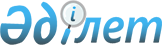 Жарма ауданы әкімдігінің 2015 жылғы 03 шілдедегі № 212 қаулысының күшін жою туралыШығыс Қазақстан облысы Жарма ауданы әкімдігінің 2016 жылғы 18 наурыздағы № 80 қаулысы
      РҚАО-ның ескертпесі.

      Құжаттың мәтінінде түпнұсқаның пунктуациясы мен орфографиясы сақталған.
      Қазақстан Республикасының 1998 жылғы 24 наурыздағы № 213 "Нормативтік құқықтық актілер туралы" Заңының 40 бабының 2 тармағының, 4) тармақшасына сәйкес, Жарма ауданының әкімдігі ҚАУЛЫ ЕТЕДІ:
      1. Шығыс Қазақстан облысының Әділет департаментінде 2015 жылы 30 шілдедегі № 4080 болып тіркелген (2015 жылдың 27 тамызағы № 66 (8846) "Қалба тынысы" аудандық газетінде жарияланған), Жарма ауданы әкімдігінің 2015 жылғы 30 шілдедегі № 212 "Жарма ауданының шалғайдағы елді мекендерде тұратын балаларды жалпы білім беретін мектептерге тасымалдаудың схемасы мен тәртібін бекіту туралы" қаулысының күші жойылсын.
      2. Осы қаулының орындалуына бақылау жасау аудан әкімінің аппарат басшысы А. Узбековке жүктелсін. 
					© 2012. Қазақстан Республикасы Әділет министрлігінің «Қазақстан Республикасының Заңнама және құқықтық ақпарат институты» ШЖҚ РМК
				
      Аудан әкімі 

Н. Сыдықов
